	       PENGADILAN TINGGI AGAMA PADANG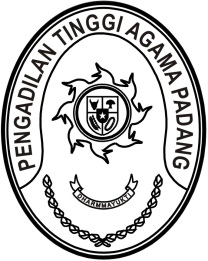 Nomor		: W3-A/             /KU.01/VIII/2023 				14 Agustus 2023       Lampiran	: 1 (satu) setPerihal		: Permintaan Data Aktivasi Tanda Tangan ElektronikKepada,		Yth. Kuasa Pengguna Anggaran di Wilayah Hukum PTA Sumatera BaratAssalamualaikum Wr. Wb.Sehubungan dengan surat Direktur Jenderal Perbendaharaan Kementerian Keuangan Republik Indonesia nomor : S-87/PB/202 tentang Persiapan Pelaksanaan Piloting  Tahap III Penerapan Tanda Tangan Elektronik Tersertifikasi pada Sistem SAKTI, kami menghimbau kepada seluruh satuan kerja di wilayah hukum Pengadilan Tinggi Agama Sumatera Barat untuk mengisi data status aktivasi tanda tangan elektronik melalui tautan https://tinyurl.com/AktivasiTTE . Terkait akun tanda tangan elektronik yang diaktivasi yaitu :Kuasa Pengguna Anggaran (KPA)Pejabat Pembuat Komitmen (PPK)Pejabat Penandatangan Surat Perintah Membayar (PPSPM)Bendahara PengeluaranBendahara PenerimaanPetugas Pengelolaan Administrasi Belanja Pegawai (PPABP)Demikian kami sampaikan atas kerjasamanya kami ucapkan terimakasih.Wassalam,Kuasa Pengguna AnggaranH.Idris Latif, S.H., M.H.NIP. 196404101993031002Tembusan:Yth. Ketua Pengadilan Tinggi Agama Padang